С 15 по 30 апреля в Красноярском крае проходит межведомственная акция «Остановим насилие против детей»     Если ты подвергаешься насилию, попал в беду, если у тебя        появились проблемы, или ты стал свидетелем жестокого       обращения, ты можешь позвонить по телефонам доверия,      и тебе обязательно помогут.
                                 ТЕЛЕФОНЫ ДОВЕРИЯ:    3-14-86- комиссия по делам несовершеннолетних и защите их прав     3-18-84 - управление образования администрации района     2-74-71 – ПДН МО МВД России «Шушенский»     2-73-50  – МО МВД  России «Шушенский»     3-41-06 – Центральная Районная Больница       3-34-65 – управление социальной защиты населения       3-16-42 – начальная школа             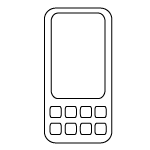 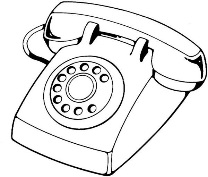 